        嘉義縣中埔鄉中山國民小學附設幼兒園112學年度第一學期10/2-10/31餐點表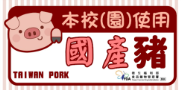 備註：(1)本園一律使用國產豬、牛肉食材。。      (2) 餐點會依照廠商所配送的食材有所調整。 日期星期上午點心午               餐下午點心全穀根莖類豆魚肉蛋類蔬菜類水果類 10/2一果醬吐司/豆漿糙米地瓜飯、瓜仔肉、炒桂竹筍、筍絲炒空心菜、豆薯湯紅豆湯10/3二清粥小菜紫米飯、蘿蔔燒雞、杏菇炒蒲瓜、蒜炒青江菜、味噌豆腐湯奇異果10/4三小籠包/牛奶芋頭香菇粥、桔醬燒豆包絲、奶黃包、玉米粒炒油麥菜、燒賣綠豆薏仁湯10/5四水餃小米飯、豆豉蒸魚、洋芋肉燥、腐皮炒美生菜、紅豆薏仁湯	蘋果10/6五仙草蜜藜麥飯、筍乾燒豆腸、胡蘿蔔炒蛋、鮮菇炒鵝白、黃瓜素排骨湯葡萄10/9一放假10/10二國慶日10/11三香菇瘦肉粥麵線糊、酸菜炒肉絲、刈包、香菇炒油麥菜滷雞腿10/12四肉絲炒麵地瓜飯、梅干豬腳、麻香凍腐、枸杞炒杏菜、番茄洋蔥湯香蕉10/13五生日蛋糕/鮮奶紫米飯、馬鈴薯燉雞肉、菇菇炒蛋、玉米粒炒小白菜、紅豆QQ圓香吉士10/16一鍋燒意麵地瓜飯、藥膳凍腐、蕃茄豆包、木耳炒油麥菜、魚羹湯、水果銅鑼燒10/17二黑糖饅頭/牛奶紫米飯、紅燒肉、高麗菜炒甜條、薑絲炒青江菜、味噌豆腐湯芭樂10/18三香菇雞湯炒粄條、滷素肉排、關東煮、紅蘿蔔炒油菜、蒲瓜素丸湯味增豆腐湯10/19四餛飩湯紅藜飯、三杯素腰子、麻婆豆腐、玉米粒炒美生菜、芋頭西米露、水果奇異果10/20五燒賣白米飯、樹子豆包、鹽水時蔬、金針菇炒杏菜、冬瓜素羊肉湯火龍果10/23一奶皇包/米漿地瓜飯、蘑菇豬柳、綜合滷味、香菇炒青江菜、養生冬瓜湯、水果關東煮10/24二蘿蔔貢丸湯紫米飯、宮保雞丁、白菜滷、油蔥酥炒大陸妹、臭臭鍋蘋果10/25三四神湯小烏龍麵、香滷雞排、滷花生海帶片、芝麻拌油菜、番茄豬肉湯、水果香菇肉羹10/26四蒸蛋小米飯、酥炸肉質魚、番茄炒蛋、豆皮炒高麗菜、黃瓜排骨湯葡萄10/27五玉米濃湯紅藜飯、沙茶肉片、絲瓜冬粉、豆枝炒小白菜、香菇雞湯綜合水果10/30一雞絲蛋麵紫米飯、冬瓜燒黑干、炒三絲、紅蘿蔔炒油菜、韓式泡菜湯、水果綜合滷味10/31二海綿蛋糕/果汁薏仁飯、筍乾豆雞、油豆腐肉末粉絲煲、高麗菜炒木耳、酸菜排骨湯香蕉